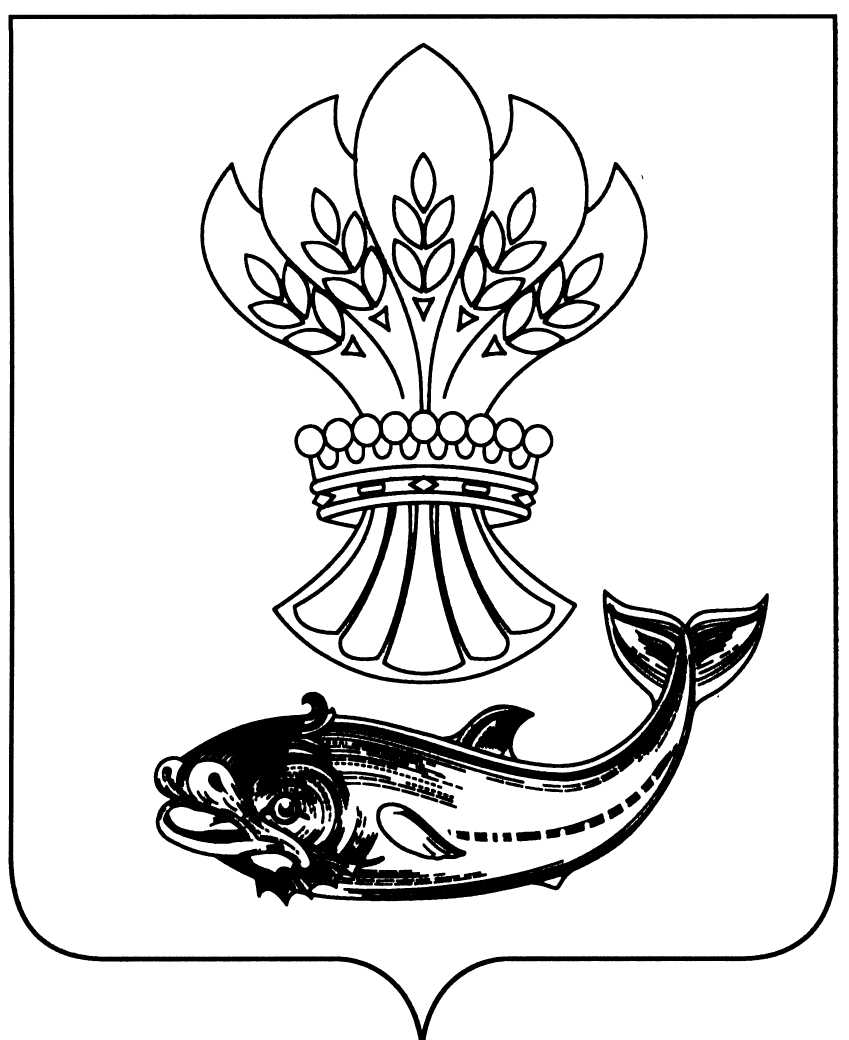 АДМИНИСТРАЦИЯПАНИНСКОГО МУНИЦИПАЛЬНОГО РАЙОНАВОРОНЕЖСКОЙ ОБЛАСТИП О С Т А Н О В Л Е Н И Еот 08.10.2021 № 349р.п. ПаниноВ соответствии с Федеральным законом от 21.12.1994 № 68-ФЗ                 «О защите населения и территорий от чрезвычайных ситуаций природного               и техногенного характера», Указом Президента Российской Федерации                  от 11.05.2020 № 316 «Об определении порядка продления действия мер              по обеспечению санитарно-эпидемиологического благополучия населения             в субъектах Российской Федерации в связи с распространением                                    новой коронавирусной инфекции (COVID-19)», указами губернатора Воронежской области от 20.03.2020 № 113-у «О введении в Воронежской области режима повышенной готовности для органов управления и сил Воронежской территориальной подсистемы единой государственной системы предупреждения и ликвидации чрезвычайных ситуаций» и                           от 08.10.2021 № 176-у, № 177-у «О внесении изменений в указ губернатора Воронежской области от 13.05.2020 № 184-у» администрация Панинского муниципального района Воронежской области п о с т а н о в л я е т:1.1. В пункте 2:1.1.1. В подпункте "а":- в абзаце пятом слова "с привлечением зрителей в количестве не более 50% от вместимости объекта спорта" заменить словами "без привлечения зрителей";- в абзаце шестом :- слова "с привлечением зрителей в количестве не более 50% от вместимости объекта спорта" заменить словами "без привлечения зрителей";- слова "Минспорта России на 2020 год" заменить словами ", утвержденного Минспортом России".1.1.2. В подпункте "г":- абзац восьмой изложить в следующей редакции:"- деятельности театральных организаций при наполняемости залов не более 50%;";- после абзаца восьмого дополнить абзацем следующего содержания:"- деятельности концертных организаций при наполняемости залов не более 50% с 23 октября 2021 года;".1.1.3. Дополнить подпунктом "д" следующего содержания:"д) деятельность ярмарок, рынков по розничной продаже непродовольственных товаров с 9 октября по 22 октября 2021 года включительно;".1.1.4. Дополнить подпунктом "ж" следующего содержания:"ж) деятельность концертных организаций, концертных площадок с 9 октября по 22 октября 2021 года включительно.".2. . Пункт 4.1 изложить в следующей редакции:"4.1. Установить, что с 11 октября 2021 года не допускается посещение гражданами (за исключением лиц, не достигших 18 лет) без предъявления QR-кодов на электронном или бумажном носителе, подтверждающих вакцинацию против новой коронавирусной инфекции (COVID-19) либо перенесение новой коронавирусной инфекции (COVID-19) при условии, что с даты выздоровления прошло не более 6 календарных месяцев, а также лицами, не достигшими 18 лет, без сопровождения родителей или иных законных представителей зданий, строений, сооружений (помещений в них), в которых осуществляются следующие виды деятельности:- деятельность спортивных клубов, фитнес-центров, бассейнов;- деятельность зоопарков и океанариумов;- деятельность музеев, музеев-заповедников, дворцово-парковых музеев;- деятельность кинотеатров (кинозалов), театрально-концертных организаций, цирков;- деятельность санаториев, гостиниц, баз отдыха, домов отдыха и иных подобных объектов;- деятельность организаций общественного питания, за исключением организаций, деятельность которых направлена на осуществление питания в трудовых и других коллективах (в том числе детских), при условии отсутствия доступа иных посетителей.".3. Пункт 4.2. признать утратившим силу.4. Абзац первый пункта 4.3. изложить в следующей редакции:"4.3. Обязать граждан в возрасте 65 лет и старше, за исключением прошедших вакцинацию против новой коронавирусной инфекции (COVID-19) либо перенесших новую коронавирусную инфекцию (COVID-19) при условии, что с даты выздоровления прошло не более 6 календарных месяцев, не покидать место жительства, место пребывания, место фактического нахождения, в том числе жилые и садовые дома, размещенные на садовых земельных участках (далее - режим самоизоляции), за исключением случаев:".5. В подпункте "в" пункта 5 слова "достижении возраста 65 лет," исключить.6. Дополнить пунктом 8.4 следующего содержания:"8.4. Организациям (индивидуальным предпринимателям), обеспечивающим деятельность торговых центров (комплексов) и торгово-развлекательных центров (комплексов), не допускать на территорию указанных объектов (здания, строения, сооружения, помещения) лиц, не достигших 18 лет, без сопровождения родителей или иных законных представителей.".7. Опубликовать настоящее постановление в официальном периодическом печатном издании Панинского муниципального района Воронежской области «Панинский муниципальный вестник» и разместить                          на официальном сайте администрации Панинского муниципального района Воронежской области в информационно-телекоммуникационной сети «Интернет».8. Настоящее постановление вступает в силу с 9 октября 2021 года, за исключением пунктов 2, 6, вступающих в силу с 11 октября 2021 года.9. Контроль за исполнением настоящего постановления оставляю                             за собой.Исполняющий обязанности главыПанинского муниципального района                                            В.В. СолнцевО внесении изменений в постановление администрации Панинского муниципального района Воронежской области от 13.05.2020 № 177-п                   «О продлении действия мер                            по обеспечению санитарно-эпидемиологического благополучия населения в Панинском муниципальном районе Воронежской области в связи               с распространением новой коронавирусной инфекции (COVID-19)» (в редакции постановлений                         администрации Панинского муниципального района Воронежской области от 20.05.2020 № 192, от 22.05.2020 № 202, от 03.06.2020 № 211, от 11.06.2020         № 227, от 19.06.2020 № 249, от 26.06.2020 № 254, от 30.06.2020 № 258, от 03.07.2020 № 261, от 07.07.2020 № 265, от 10.07.2020 № 283, от 16.07.2020 № 300, от 23.07.2020 № 311, от 03.08.2020 № 319, от 14.08.2020 № 344, от 28.08.2020 № 359, от 07.09.2020 № 371, от 21.09.2020 № 390, от 25.09.2020 № 403, от 09.10.2020 № 428, от 23.10.2020 № 452, от 06.11.2020 № 476, от 25.11.2020 № 494, от 26.11.2020 № 495, от 04.12.2020 № 517, от 26.12.2020 № 547, от 29.01.2021 № 23, от 12.02.2021 № 50, от 26.02.2021                  № 60, от 04.03.2021 № 69, от 25.05.2021                         № 183, от 22.06.2021 № 221, от 30.06.2021 № 241, от 13.07.2021 № 258, от 20.08.2021 № 299; от 15.09.2021 № 320)